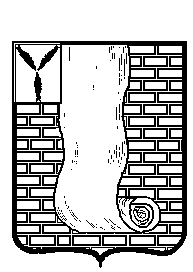 АДМИНИСТРАЦИЯКРАСНОАРМЕЙСКОГО МУНИЦИПАЛЬНОГО РАЙОНА  САРАТОВСКОЙ ОБЛАСТИРАСПОРЯЖЕНИЕ                                                                            г. Красноармейскот31 марта 2023г.№         234-рот31 марта 2023г.№         234-рО проведении открытого первенства г. Красноармейска по   гандболу,   среди  юношей  и  девушек  2009  г.р. и младше,     посвященное     молодежно-патриотической акции «Всероссийский день призывника».В соответствии с Уставом Красноармейского муниципального района, в целях популяризации гандбола среди молодежи Саратовской области.1. Провести  08 апреля  2023 года  в 10-00 Открытое первенство г. Красноармейска по гандболу, среди юношей и девушек 2009 г.р. и младше посвященное, молодежно-патриотической акции «Всероссийский день призывника»  в спортивном зале на базе МБУ ДО «Детско-юношеская спортивная школа № 1» г. Красноармейска по адресу: г. Красноармейск, ул. Кирова, дом 9;2. Утвердить Положение о проведении Открытого первенства г. Красноармейска по гандболу, среди юношей и девушек 2009 г.р. и младше, посвященное, молодежно-патриотической акции «Всероссийский день призывника» согласно приложению № 1 к настоящему распоряжению;          3. Директору МБУДО «Детско-юношеская спортивная школа № 1» г. Красноармейска предоставить спортивную площадку для проведения Открытого первенства Саратовской области по гандболу, среди юношей и девушек 2009 г.р. и младше (Куприянова Т.В.);   4. Главному редактору МУП "Редакция газеты "Новая Жизнь" обеспечить освещение в средствах массовой информации проводимое мероприятие (Лопанцев П.П.);           5. Рекомендовать исполняющему обязанности главного врача ГУЗ СО «Красноармейская РБ» обеспечить медицинское обслуживание во время проведения мероприятия (Дебердееву И.Ю.);         6. Финансовому управлению администрации Красноармейского муниципального района произвести финансовое расходование, связанное с реализацией настоящего распоряжения, за счет муниципальной программы «Развитие физической культуры, спорта, туризма и молодежной политики в Красноармейском районе на 2021-2030 годы» (Основное мероприятие 1.1 «Организация и проведение спортивно-массовых мероприятий различного уровня (для всех возрастных групп) согласно утвержденной смете в приложении №2 к настоящему распоряжению;        7. Организационно-контрольному отделу опубликовать настоящее распоряжение путем размещения на официальном сайте администрации Красноармейского муниципального района в сети «Интернет» (krasnoarmeysk64.ru);       8.  Контроль за выполнением настоящего распоряжения возложить на первого заместителя главы администрации Красноармейского муниципального района Е.В. Наумову. Глава  Красноармейскогомуниципального района                                                                   А.И. Зотов